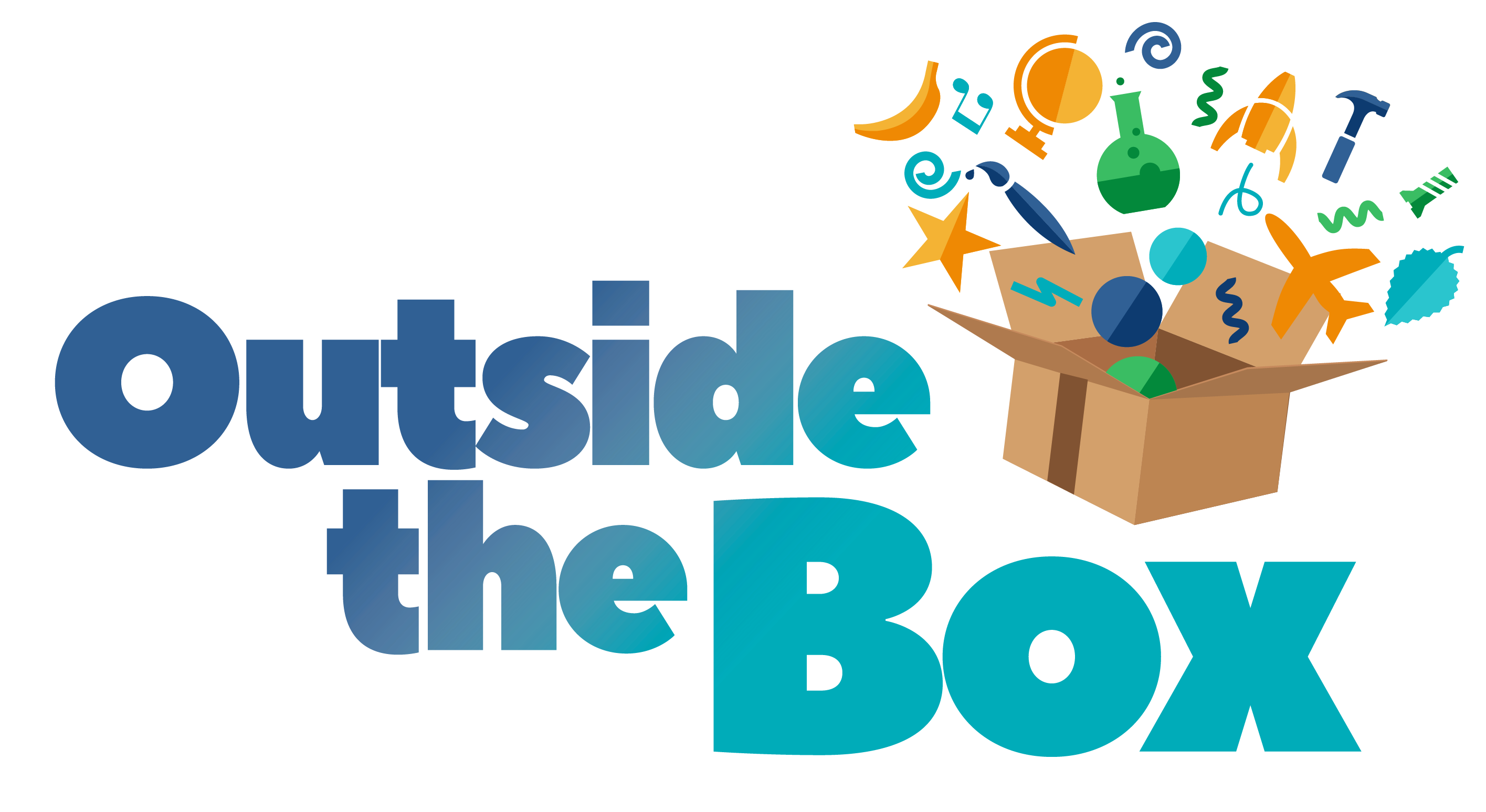 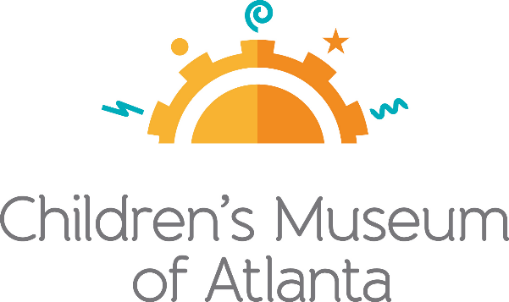 FOR MORE INFORMATION:Sarah Wynn BentonBRAVE Public Relations 404.233.3993sbenton@emailbrave.com Children’s Museum of Atlanta Enters Final Weeks of 
Creativity-ignited Featured Exhibit, Outside the BoxLast chance for families to experience imaginative and fun in-house exhibit is May 4ATLANTA (Apr. 17, 2024) – Families have just a few weeks left to experience Children’s Museum of Atlanta’s first featured exhibit of 2024, Outside the Box. Set to close on May 4, this exhibit empowers kids’ imaginations to run wild with good, old-fashioned fun. Simple boxes are transformed into extravagant bridges; everyday cylinders are made into hi-tech rockets and basic blocks are used to make adventurous obstacle courses. Outside the Box, a Children’s Museum of Atlanta original that debuted in 2014, will inspire children (and adults) to become creative thinkers while discovering the building blocks of math, engineering and technology. Outside the Box is sponsored by Georgia Power with in-kind support provided by Pratt Industries.WHAT: 	Final weeks to enjoy Outside the Box exhibitWHEN: 	Through Saturday, May 4WHERE: 	Children’s Museum of Atlanta 	      	275 Centennial Olympic Park Drive NW	      	Atlanta, GA 30313
HOW: 	Tickets must be purchased or reserved in advance at childrensmuseumatlanta.org. For more information or to support the Museum, 
visit childrensmuseumatlanta.org or call 404.659.KIDS [5437]. ###